                 Согласовано                                                                                 УТВЕРЖДАЮЦК преподавателей спец.дисциплин                                          Зав  поПО и БОП и мастеров п/о по ПП КРС                                                            ___________________                 _______________Л.В.Цыбденова                                                 Ульянова С.А.                Протокол заседания ЦК                                                                                   от_______2018г. №__________Методическая разработка классного часа «Поведение в экстремальной ситуации»г. Гусиноозерск 2018гГБПОУ « ГЭТ»Сценарий классного часа «Поведение в экстремальной ситуации»                                                                                Подготовила                                                                                           Мастер п/о гр ПК17                                                                                                        Мухина Наталья ФедоровнаСегодня большое внимание уделяется формированию у учащихся готовности правильно действовать в опасных и чрезвычайных ситуациях.Цель: повторить с обучающимися правила поведения в экстремальных  ситуациях; способствовать формированию серьезного отношения к собственной жизни и к безопасности других людей; побуждать к соблюдению необходимых правил безопасности дома, на улице, на транспорте; развивать уверенность в себе, желание прийти ни помощь людям.Внеклассное мероприятие проводится в виде игры. Всего 3 этапа. Каждая команда должна выполнить задания на каждом этапе.В классном часе принимали участие группы АМ-17, АМ-18, МД-18, ПК-17,ПК-18.План игрыВступительное слово.Соревнование «Экстремальная ситуация»:а) Станция 1 - ПРАВИЛА ПОЖАРНОЙ БЕЗОПАСНОСТИ;б) Станция 2 -ПРАВИЛА ПОВЕДЕНИЯ В ЧРЕЗВЫЧАЙНЫХ СИТУАЦИЯХв) Станция 3 -ПРАВИЛА БЕЗОПАСНОГО ПОВЕДЕНИЯ В БЫТУ3. Подведение итогов (рефлексия).Ход игры«Безопасность на все случаи жизни»I. Вступительное словоПедагог. Каждое утро человек выходит из дома и попадает в огромный мир, в котором может произойти все что угодно, начиная от ушиба и заканчивая террористическим актом. Эти неприятности получили название экстремальных ситуаций. Экстремальный - значит трудный, сложный. Экстремальные ситуации - значит сложные, трудные, неприятные ситуации, в которых может оказаться человек.Как же выживать в этом мире, как быстро и правильно принимать решения, куда обращаться за помощью? (Показывает на доску, где записаны телефоны служб.)Ответы обучающихся.Но сейчас в России появилась еще одна организация, которая всегда придет на помощь. Это Служба спасения! Служба спасения - это организация, которая всегда готова бесплатно прийти на помощь любому человеку. В Службе спасения работают смелые, благородные, сильные люди - спасатели.Но в первые минуты после происшествия каждый человек может сам стать для себя службой спасения.А если он сможет спасти себя, он сможет оказать помощь и другим людям. А значит, сможет стать спасателем.Этап 1ПРАВИЛА ПОЖАРНОЙ БЕЗОПАСНОСТИ1. Какой номер вызова пожарных и спасателей и как правильно следует сообщить о происшествии?01- при этом необходимо назвать точный адрес, что случилось, свою фамилию, имя и отчество.2. Почему на чердаке дымоходы должны быть всегда побелены?На побеленной поверхности дымоходов легче обнаружить трещины и щели, через которые огонь может проникнуть на чердак, по обнаружению таковых, необходимо заделать изъяны глиняным, песчаным раствором и побелить.3. Какие правила надо соблюдать, чтобы не допустить возникновения пожара при топке печей?/Нельзя растапливать дрова в печи бензином, керосином и другими огнеопасными жидкостями, топить печь с открытыми топочными дверцами, сушить дрова и другие горючие материалы на печах или около них, топить неисправные печи и главное, поручать топку печей малолетним детям/.4. Можно ли открывать окна и двери в доме или квартире во время пожара?Нельзя, т.к. через открытые оконные и дверные проемы в помещение будет поступать кислород, что способствует усилению горения.5. Если в квартире произошла утечка газа, можно ли включать свет?Нельзя. При включении или выключении выключателя или штепсельной розетки может возникнуть искрение между контактами и произойти взрыв газа.6. Почему в учреждениях выходы из помещений устраиваются, открывающимися наружу?Чтобы в случае возникновения пожара двери не стали препятствием для эвакуации людей.7. Какие правила пожарной безопасности нужно соблюдать при разведении костра в лесу?Очистить от сгораемых предметов площадку для костра, окопать ее.Перед уходом из леса угли следует залить водой, либо засыпать землей.8. Как тушить загоревшуюся на человеке (на самом себе) одежду?Повалить человека на землю и накрыть плотной тканью, но не с головой.Упасть, кататься по земле (полу), плотно прижимаясь горящими участками одежды к земле.9. Какими средствами пожаротушения должен быть обеспечен каждый дом или квартира?В каждой квартире обязательно должен быть огнетушитель и специально оборудованный шкаф со шлангом (15м) для тушения пожара. Возле частного дома дополнительно должна находиться емкость с водой не менее чем на 200л (в летний период).10. Что необходимо сделать при уходе из квартиры (дома), чтобы не допустить пожар?Выключить электроприборы, газ, свет, закрыть окна, двери смежных комнат, убрать спички от детей.11. Какие правила пожарной безопасности нужно соблюдать при устройстве новогодней елки?Нельзя применять свечи, бенгальские огни, хлопушки. Нельзя делать костюмы из ваты, марли, бумаги, непропитанные огнезащитным составом12. Какие меры нужно принять, чтобы не допустить пожар из-за шалости детей с огнем?Следить, чтобы дети не играли со спичками, не включали электроприборы, не разводили костры.13. Как выйти из помещения, заполненного дымом?Ползком, закрыв лицо мокрым платком, ползти вдоль стены.14. Каковы ваши действия при загорании телевизора?Сообщить в пожарную охрану. Выключить из розетки и тушить подручными средствами/порошковый или углекислотный огнетушитель, кошма или плотное шерстяное одеяло, песок, земля из цветочного горшка.15. Назовите основные причины пожаров в быту.Неосторожное обращение с огнем, в т.ч. при курении, короткое замыкание электропроводки, оставленные включенными в сеть электроприборы, неисправность печного отопления, детская шалость, поджоги.16.Что делать, если лестница в многоэтажном доме задымлена?Лучше оставаться в квартире, сообщить в пожарно-спасательную службу по телефону «01» и ждать приезда пожарных. Следует намочить тряпки, полотенца, простыни, плотно прикрыв двери, постараться, как можно тщательнее заткнуть щели между дверью и косяком, также следует поливать водой и саму входную дверь. Дышать в задымленном помещении необходимо через мокрую ткань (платок, марлевую, многослойную повязку). Выйти на балкон, плотно закрыть за собой дверь/.ЗАПРЕЩАЕТСЯ:Пользоваться лифтом, пытаться спуститься самостоятельно по лестничным маршам, по веревкам или простыням.Этап 2ПРАВИЛА ПОВЕДЕНИЯ В ЧРЕЗВЫЧАЙНЫХ СИТУАЦИЯХ
1. Какой основной сигнал оповещения Гражданской обороны Вы знаете?Основной сигнал оповещения Гражданской обороны «Внимание всем!»/.2. Назовите порядок подачи сигнала Гражданской обороны «Внимание всем!».Подается для предупреждения населения о непосредственной угрозе нападения противника или заражения. Сигнал доводится до населения при помощи сирен непрерывного звучания в течение 3 минут, повторяется несколько раз и дублируется гудками на предприятиях, транспортом/.3. Что нужно сделать при получении сигнала Гражданской обороны «Внимание всем!»?Включить радио- и телевизионные приемники и прослушать информацию/.4. При необходимости эвакуации следует:Собрать в сумку документы, деньги, ценности, предметы первой необходимости; приготовить запас консервированных и сухих продуктов, воды; закрыть окна, перекрыть газ, воду отключить электроэнергию, закрыть за собой дверь/.5. Назовите ваши действия, если Вы оказались в заложниках?Главное не конфликтовать, постараюсь установить нормальные отношения, ограничу свои движения, на всякое действие буду спрашивать разрешение, попытаюсь запомнить максимум информации о захватчиках, использую любую возможность для спасения, но только в том случае, если буду уверен в успехе/.6. Что нужно сделать в случае химических ожогов кожи?При поражениях любой агрессивной жидкостью (кислотой, щелочью, растворителем, спецтопливом, маслами и т.п.) – необходимо промывать под струей холодной воды до прибытия «Скорой помощи»/.7. Если вы обнаружили подозрительный предмет?/Заметив взрывоопасный предмет, а также подозрительные предметы, не подходите близко к ним, позовите людей и попросите немедленно сообщить о находке в милицию/.8. Какие вы знаете естественные безопасные укрытия на улице и относительно безопасные места в доме?/На улице: овраг, яма, ров, канава, кювет дороги. Дома: ниши стен, дверные проемы, встроенные шкафы/.9. Во время урагана, бури, смерча вы оказались на улице…./Находись в удалении от зданий; найди естественное укрытие, ляг на землю и прижмись, закрой голову руками; жди снижения порыва ветра и быстро перейди в более надежное укрытие/./Нельзя подходить ближе, чем на 5 метров/.Этап 3ПРАВИЛА БЕЗОПАСНОГО ПОВЕДЕНИЯ В БЫТУ1. Как избежать отравлений препаратами бытовой химии?/Никогда не пользоваться незнакомыми препаратами бытовой химии;не пить жидкости из незнакомых бутылок и банок, особенно если они стоят на полу или в «укромном месте»; не пользоваться спичками рядом с банками или бутылками с резким запахом, не распылять содержимое аэрозольных баллончиков вблизи открытого огня, хранить химические вещества в закрывающихся шкафчиках/.2. Вы разбили в комнате градусник. Что сделать, чтобы ртуть не причинила вреда вашему здоровью?/Открою окна и двери, чтобы проветрить помещение. С помощью резиновой груши соберу ртутные шарики в банку с водой, закрою плотной крышкой. Обработаю поверхность 5% раствором марганцовки. Ртуть сдам в штаб Гражданской обороны/.3*. Чем опасна ртуть?/Очень токсична. Пары ртути вызывают у людей острые отравления. Особенно усиливается опасность, когда увеличивается площадь испарения (при растирании ее по поверхности или когда множество мелких капелек забивается в щели и другие углубления).Мастер. Спасибо ведущим. Наше соревнование подходит к концу. Я прошу «экспертов» подсчитать, сколько баллов набрала каждая команда во всех трех турах. И мы узнаем победителей наших соревнований. А значит, сможем определить, какая команда станет нашей групповой Службой спасения.А пока эксперты подсчитывают окончательный результат, я предлагаю вам узнать, какая команда самая дружная. Для этого нужно выполнить несложное упражнение на сплочение. Я называю название команды и читаю стихотворение:Если к вам придет беда,Знаем, как помочь всегда. Да!Последнее слово «Да» должны громко сказать все члены команды и хлопнуть в ладоши. Главное требование - это нужно сделать всем одновременно.Внимание, начинаем! Команда (название).Мастер читает стихотворение, обучающиеся громко произносят «да» и хлопают в ладоши.То же в порядке очереди делают все команды.Как вы считаете, ребята, какая команда оказалась самой сплоченной и дружной?Обучающиеся высказывают свои замечания.Давайте им похлопаем!Ну а теперь результаты нашего соревнования. Слово «экспертам».«Эксперт» объявляет результаты соревнований.Мастер: Итак, сегодня у нас был трудный час - час экстремальных ситуаций. И лучше всех действовала в этих ситуациях команда (название). Эта команда получает медаль и звание - «Служба спасения 5».Мастер. Но, как видим, остальные команды совсем немного отстали от победителей, просто у них были более сложные ситуации. Но и они будут накапливать знания и умения, чтобы всегда прийти на помощь.III. Подведение итогов (рефлексия)Мастер. Понравился ли вам наша игра? Какие моменты соревнования вызвали у вас положительные чувства, какие не понравились?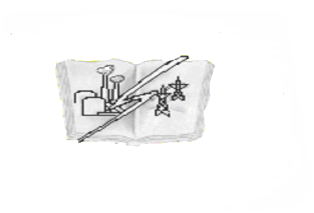 Министерство образования и науки РБГБПОУ «Гусиноозерский энергетический техникум»Учебно – программная документация2.5. Воспитательная работаСК-УПД-РП-2.5.-18Методическая разработка классного часа « Поведение в экстремальной ситуации»